О внесении изменений в решение Совета депутатов Двуреченского сельского поселения от 21.12.2021 № 191 «О бюджете Двуреченского сельского поселения на 2022 год и плановый период 2023-2024 годов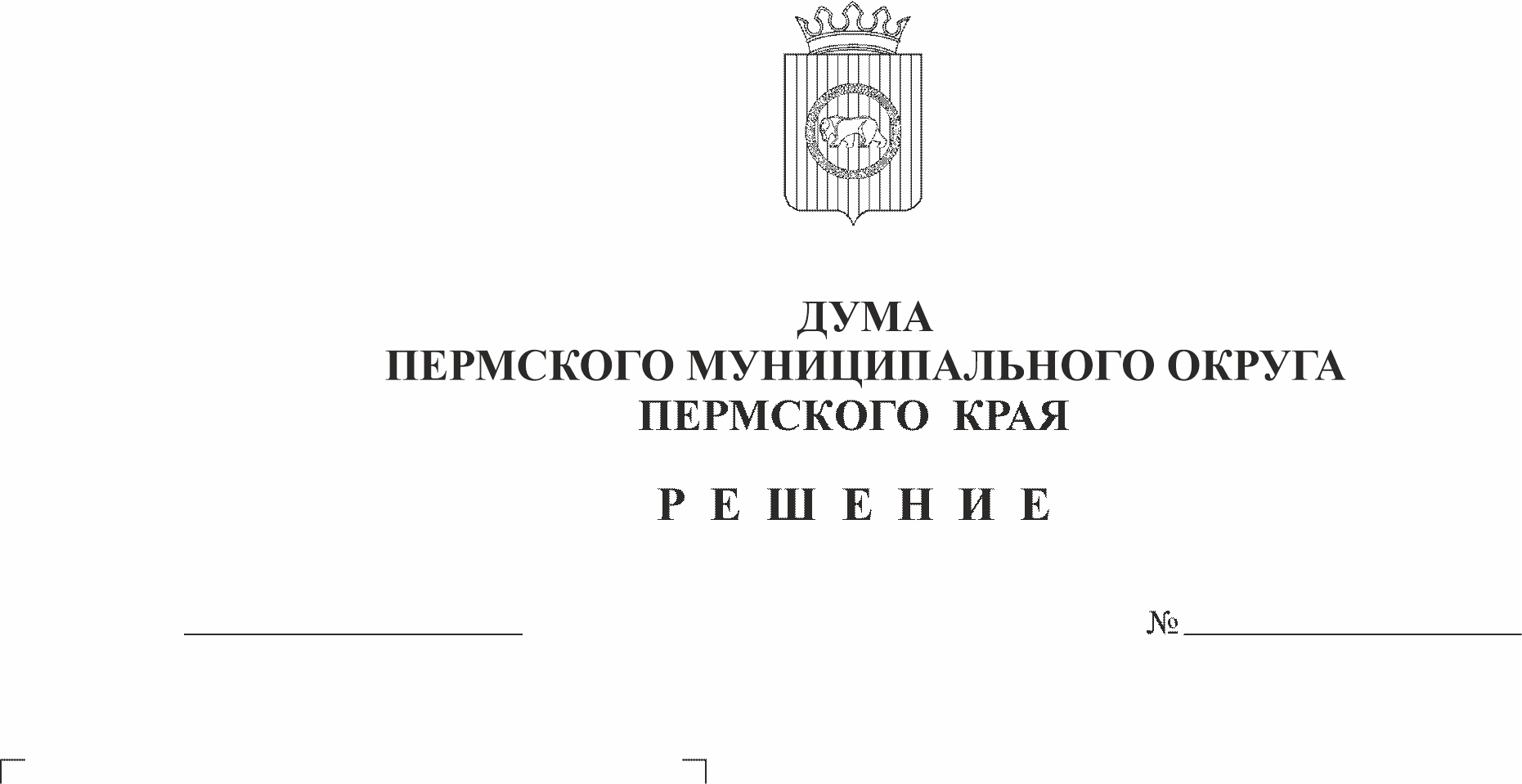 На основании части 1 статьи 6 Закона Пермского края от 29.04.2022 № 75- ПК «Об образовании нового муниципального образования Пермский муниципальный округ Пермского края»Дума Пермского муниципального округа Пермского края РЕШАЕТ:1. Внести в решение Совета депутатов Двуреченского сельского поселения от 07.09.2022 № 215 «О бюджете Двуреченского сельского поселения на 2022 год и плановый период 2023-2024 годов» следующие изменения:1.1. В подпункте 1 пункта 1 цифру «57 733,3» заменить цифрами «70 363,5»;1.2. В подпункте 2 пункта 1 цифру «57 733,3» заменить цифрами «72 965,7»;1.3. В подпункте 3 пункта 1 цифру. цифру «0,00» заменить цифрами «2 602,2»;2. В приложения 2, 4, 6, 8 решения внести изменения согласно приложениям 1, 2, 3,4 к настоящему решению.3. Настоящее решение вступает в силу со дня его официального опубликования в бюллетене муниципального образования «Пермский муниципальный округ».Председатель ДумыПермского муниципального округа					Д.В. ГордиенкоГлава муниципального округа –глава администрации Пермскогомуниципального округа							В.Ю. ЦветовПриложение 1Приложение 1к решению Думы Пермского муниципального округак решению Думы Пермского муниципального округаот 22.12.2022 № 82от 22.12.2022 № 82Доходы бюджета Двуреченского сельского поселения на 2022 годДоходы бюджета Двуреченского сельского поселения на 2022 годДоходы бюджета Двуреченского сельского поселения на 2022 годДоходы бюджета Двуреченского сельского поселения на 2022 годкодНаименование групп, подгрупп, статей, подстатей, элементов, программ (подпрограмм), кодов экономической                       классификации доходов2022 г.
Сумма (тыс.руб.)000100 00000 00 0000 000НАЛОГОВЫЕ И НЕНАЛОГОВЫЕ ДОХОДЫ-3 312,70000101 00000 00 0000 000Налоги на прибыль, доходы200,001821 01 02000 01 0000 110 Налог на доходы физических лиц200,001821 01 02010 01 0000 110Налог на доходы физических лиц с доходов, источником которых является налоговый агент, за исключением доходов, в отношении которых исчисление и уплата налога осуществляются в соответствии со статьями 227, 2271  и 228 Налогового кодекса Российской Федерации 200,00000106 00000 00 0000 000Налоги на имущество-3 512,701821 06 01000 00 0000 110 Налог на имущество физических лиц-1 000,001821 06 01030 10 0000 110Налог на имущество физических лиц, взимаемый по ставкам, применяемым к объектам налогообложения, расположенным в границах поселений-1 000,001821 06 06000 00 0000 110 Земельный налог-2 512,701821 06 06030 00 0000 110Земельный налог с организаций-6 012,701821 06 06033 10 0000 110Земельный налог с организаций, обладающих земельным участком, расположенным в границах сельских поселений-6 012,701821 06 06040 00 0000 110Земельный налог с физических лиц3 500,001821 06 06043 10 0000 110Земельный налог с физических лиц, обладающих земельным участком, расположенным в границах сельских поселений3 500,00000200 00000 00 0000 000Безвозмездные поступления4 019,50503202 00000 00 0000 000Безвозмездные поступления от других бюджетов бюджетной системы Российской Федерации4 019,505032 02 20000 00 0000 150Субсидии бюджетам субъектов Российской Федерации и муниципальных образований3312,75032 02 29900 00 0000.150Субсидии бюджетам субъектов Российской Федерации (муниципальных образований) из бюджета субъекта Российской Федерации (местного бюджета)3312,75032 02 29900 10 0000150Субсидии бюджетам сельских поселений из местных бюджетов3312,75032 02 40000 00 0000 150Иные межбюджетные трансферты706,805032 02 4999 00 0000 150Прочие межбюджетные трансферты, передаваемые бюджетам706,805032 02 49999 10 0000 150Прочие межбюджетные трансферты, передаваемые бюджетам сельских поселений706,80Итого доходов 706,80  Приложение 2  Приложение 2  Приложение 2к решению Думы Пермского муниципального округак решению Думы Пермского муниципального округак решению Думы Пермского муниципального округак решению Думы Пермского муниципального округаот 22.12.2022 № 82от 22.12.2022 № 82от 22.12.2022 № 82от 22.12.2022 № 82Источники внутреннего финансирования дефицита бюджета
Двуреченского сельского поселения на 2022 годИсточники внутреннего финансирования дефицита бюджета
Двуреченского сельского поселения на 2022 годИсточники внутреннего финансирования дефицита бюджета
Двуреченского сельского поселения на 2022 годИсточники внутреннего финансирования дефицита бюджета
Двуреченского сельского поселения на 2022 годИсточники внутреннего финансирования дефицита бюджета
Двуреченского сельского поселения на 2022 годИсточники внутреннего финансирования дефицита бюджета
Двуреченского сельского поселения на 2022 годИсточники внутреннего финансирования дефицита бюджета
Двуреченского сельского поселения на 2022 годКод администратораКод классификации источников внутреннего финансирования дефицита бюджетаКод классификации источников внутреннего финансирования дефицита бюджетаНаименование главных администраторов источников внутреннего финансирования дефицита бюджета Наименование главных администраторов источников внутреннего финансирования дефицита бюджета Сумма (тыс.руб.)Сумма (тыс.руб.)Сумма (тыс.руб.)50301 03 01 00 10 0000 71001 03 01 00 10 0000 710Получение бюджетом Двуреченского сельского поселения бюджетного кредита из бюджета Пермского муниципального района в валюте Российской ФедерацииПолучение бюджетом Двуреченского сельского поселения бюджетного кредита из бюджета Пермского муниципального района в валюте Российской Федерации3200,003200,003200,0050301 03 01 00 10 0000 81001 03 01 00 10 0000 810Погашение бюджетного кредита, представленного бюджету Двуреченского сельского поселения  из  бюджета Пермского муниципального района в валюте Российской ФедерацииПогашение бюджетного кредита, представленного бюджету Двуреченского сельского поселения  из  бюджета Пермского муниципального района в валюте Российской Федерации3200,003200,003200,0050301 05 02 01 10 0000 51001 05 02 01 10 0000 510Увеличение прочих остатков денежных средств бюджета  Двуреченского сельского поселенияУвеличение прочих остатков денежных средств бюджета  Двуреченского сельского поселения0,000,000,0050301 05 02 01 10 0000 61001 05 02 01 10 0000 610Уменьшение прочих остатков денежных средств бюджета Двуреченского сельского поселенияУменьшение прочих остатков денежных средств бюджета Двуреченского сельского поселения700,00700,00700,00Итого источников финансированияИтого источников финансирования700,00700,00700,00Приложение 3Приложение 3Приложение 3Приложение 3Приложение 3Приложение 3Приложение 3к решению Думы Пермского муниципального округак решению Думы Пермского муниципального округак решению Думы Пермского муниципального округак решению Думы Пермского муниципального округак решению Думы Пермского муниципального округак решению Думы Пермского муниципального округак решению Думы Пермского муниципального округаот 22.12.2022 № 82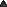 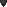 от 22.12.2022 № 82от 22.12.2022 № 82от 22.12.2022 № 82от 22.12.2022 № 82от 22.12.2022 № 82от 22.12.2022 № 82Распределение бюджетных ассигнований по целевым статьям (муниципальным программам и непрограммным направлениям деятельности), группам видов расходов классификации расходов бюджета на 2022 годРаспределение бюджетных ассигнований по целевым статьям (муниципальным программам и непрограммным направлениям деятельности), группам видов расходов классификации расходов бюджета на 2022 годРаспределение бюджетных ассигнований по целевым статьям (муниципальным программам и непрограммным направлениям деятельности), группам видов расходов классификации расходов бюджета на 2022 годРаспределение бюджетных ассигнований по целевым статьям (муниципальным программам и непрограммным направлениям деятельности), группам видов расходов классификации расходов бюджета на 2022 годРаспределение бюджетных ассигнований по целевым статьям (муниципальным программам и непрограммным направлениям деятельности), группам видов расходов классификации расходов бюджета на 2022 годРаспределение бюджетных ассигнований по целевым статьям (муниципальным программам и непрограммным направлениям деятельности), группам видов расходов классификации расходов бюджета на 2022 годРаспределение бюджетных ассигнований по целевым статьям (муниципальным программам и непрограммным направлениям деятельности), группам видов расходов классификации расходов бюджета на 2022 годРаспределение бюджетных ассигнований по целевым статьям (муниципальным программам и непрограммным направлениям деятельности), группам видов расходов классификации расходов бюджета на 2022 годРаспределение бюджетных ассигнований по целевым статьям (муниципальным программам и непрограммным направлениям деятельности), группам видов расходов классификации расходов бюджета на 2022 годРаспределение бюджетных ассигнований по целевым статьям (муниципальным программам и непрограммным направлениям деятельности), группам видов расходов классификации расходов бюджета на 2022 годРаспределение бюджетных ассигнований по целевым статьям (муниципальным программам и непрограммным направлениям деятельности), группам видов расходов классификации расходов бюджета на 2022 годРаспределение бюджетных ассигнований по целевым статьям (муниципальным программам и непрограммным направлениям деятельности), группам видов расходов классификации расходов бюджета на 2022 годЦСРЦСРЦСРЦСРВРНаименование расходовНаименование расходовНаименование расходовНаименование расходовНаименование расходовСумма,
тыс. руб.Сумма,
тыс. руб.11112333334431 0 00 0000031 0 00 0000031 0 00 0000031 0 00 00000Муниципальная программа сельского поселения «Развитие физической культуры и спорта»Муниципальная программа сельского поселения «Развитие физической культуры и спорта»Муниципальная программа сельского поселения «Развитие физической культуры и спорта»Муниципальная программа сельского поселения «Развитие физической культуры и спорта»Муниципальная программа сельского поселения «Развитие физической культуры и спорта»181,10181,1031 0 01 0000031 0 01 0000031 0 01 0000031 0 01 00000Основное мероприятие «Организация предоставления физкультурно-оздоровительных и спортивных услуг населению»Основное мероприятие «Организация предоставления физкультурно-оздоровительных и спортивных услуг населению»Основное мероприятие «Организация предоставления физкультурно-оздоровительных и спортивных услуг населению»Основное мероприятие «Организация предоставления физкультурно-оздоровительных и спортивных услуг населению»Основное мероприятие «Организация предоставления физкультурно-оздоровительных и спортивных услуг населению»181,10181,1031 0 01 4005031 0 01 4005031 0 01 4005031 0 01 40050Обеспечение деятельности (оказание услуг, выполнение работ) муниципальных учреждений (организаций)Обеспечение деятельности (оказание услуг, выполнение работ) муниципальных учреждений (организаций)Обеспечение деятельности (оказание услуг, выполнение работ) муниципальных учреждений (организаций)Обеспечение деятельности (оказание услуг, выполнение работ) муниципальных учреждений (организаций)Обеспечение деятельности (оказание услуг, выполнение работ) муниципальных учреждений (организаций)181,10181,10600Предоставление субсидий бюджетным, автономным учреждениям и иным некоммерческим организациямПредоставление субсидий бюджетным, автономным учреждениям и иным некоммерческим организациямПредоставление субсидий бюджетным, автономным учреждениям и иным некоммерческим организациямПредоставление субсидий бюджетным, автономным учреждениям и иным некоммерческим организациямПредоставление субсидий бюджетным, автономным учреждениям и иным некоммерческим организациям181,10181,1032 0 00 0000032 0 00 0000032 0 00 0000032 0 00 00000Муниципальная программа сельского поселения «Развитие сферы культуры»Муниципальная программа сельского поселения «Развитие сферы культуры»Муниципальная программа сельского поселения «Развитие сферы культуры»Муниципальная программа сельского поселения «Развитие сферы культуры»Муниципальная программа сельского поселения «Развитие сферы культуры»706,80706,8032 0 01 0000032 0 01 0000032 0 01 0000032 0 01 00000Основное мероприятие «Сохранение и развитие традиционной народной культуры, нематериального культурного наследия народов сельского поселения»Основное мероприятие «Сохранение и развитие традиционной народной культуры, нематериального культурного наследия народов сельского поселения»Основное мероприятие «Сохранение и развитие традиционной народной культуры, нематериального культурного наследия народов сельского поселения»Основное мероприятие «Сохранение и развитие традиционной народной культуры, нематериального культурного наследия народов сельского поселения»Основное мероприятие «Сохранение и развитие традиционной народной культуры, нематериального культурного наследия народов сельского поселения»450,00450,0032 0 01 4005032 0 01 4005032 0 01 4005032 0 01 40050Обеспечение деятельности (оказание услуг, выполнение работ) муниципальных учреждений (организаций)Обеспечение деятельности (оказание услуг, выполнение работ) муниципальных учреждений (организаций)Обеспечение деятельности (оказание услуг, выполнение работ) муниципальных учреждений (организаций)Обеспечение деятельности (оказание услуг, выполнение работ) муниципальных учреждений (организаций)Обеспечение деятельности (оказание услуг, выполнение работ) муниципальных учреждений (организаций)450,00450,00600Предоставление субсидий бюджетным, автономным учреждениям и иным некоммерческим организациямПредоставление субсидий бюджетным, автономным учреждениям и иным некоммерческим организациямПредоставление субсидий бюджетным, автономным учреждениям и иным некоммерческим организациямПредоставление субсидий бюджетным, автономным учреждениям и иным некоммерческим организациямПредоставление субсидий бюджетным, автономным учреждениям и иным некоммерческим организациям450,00450,0032 0 02 0000032 0 02 0000032 0 02 0000032 0 02 00000Основное мероприятие «Сохранение и развитие библиотечного дела»Основное мероприятие «Сохранение и развитие библиотечного дела»Основное мероприятие «Сохранение и развитие библиотечного дела»Основное мероприятие «Сохранение и развитие библиотечного дела»Основное мероприятие «Сохранение и развитие библиотечного дела»256,80256,8032 0 02 4005032 0 02 4005032 0 02 4005032 0 02 40050Обеспечение деятельности (оказание услуг, выполнение работ) муниципальных учреждений (организаций)Обеспечение деятельности (оказание услуг, выполнение работ) муниципальных учреждений (организаций)Обеспечение деятельности (оказание услуг, выполнение работ) муниципальных учреждений (организаций)Обеспечение деятельности (оказание услуг, выполнение работ) муниципальных учреждений (организаций)Обеспечение деятельности (оказание услуг, выполнение работ) муниципальных учреждений (организаций)256,80256,80600Предоставление субсидий бюджетным, автономным учреждениям и иным некоммерческим организациямПредоставление субсидий бюджетным, автономным учреждениям и иным некоммерческим организациямПредоставление субсидий бюджетным, автономным учреждениям и иным некоммерческим организациямПредоставление субсидий бюджетным, автономным учреждениям и иным некоммерческим организациямПредоставление субсидий бюджетным, автономным учреждениям и иным некоммерческим организациям256,80256,8034 0 00 0000034 0 00 0000034 0 00 0000034 0 00 00000Муниципальная программа сельского поселения   «Развитие  дорожного хозяйства и благоустройство сельского поселения»Муниципальная программа сельского поселения   «Развитие  дорожного хозяйства и благоустройство сельского поселения»Муниципальная программа сельского поселения   «Развитие  дорожного хозяйства и благоустройство сельского поселения»Муниципальная программа сельского поселения   «Развитие  дорожного хозяйства и благоустройство сельского поселения»Муниципальная программа сельского поселения   «Развитие  дорожного хозяйства и благоустройство сельского поселения»-429,50-429,5034 1 00 0000034 1 00 0000034 1 00 0000034 1 00 00000Подпрограмма «Обеспечение сохранности автомобильных дорог»Подпрограмма «Обеспечение сохранности автомобильных дорог»Подпрограмма «Обеспечение сохранности автомобильных дорог»Подпрограмма «Обеспечение сохранности автомобильных дорог»Подпрограмма «Обеспечение сохранности автомобильных дорог»-429,50-429,5034 1 01 0000034 1 01 0000034 1 01 0000034 1 01 00000Основное мероприятие «Приведение в нормативное состояние автомобильных дорог»Основное мероприятие «Приведение в нормативное состояние автомобильных дорог»Основное мероприятие «Приведение в нормативное состояние автомобильных дорог»Основное мероприятие «Приведение в нормативное состояние автомобильных дорог»Основное мероприятие «Приведение в нормативное состояние автомобильных дорог»-429,50-429,5034 1 01 1У06034 1 01 1У06034 1 01 1У06034 1 01 1У060Предоставление субсидий в целях софинансирования расходных обязательств, возникающих при выполнении полномочий органов местного самоуправления сельских поселений по решению вопросов местного значенияПредоставление субсидий в целях софинансирования расходных обязательств, возникающих при выполнении полномочий органов местного самоуправления сельских поселений по решению вопросов местного значенияПредоставление субсидий в целях софинансирования расходных обязательств, возникающих при выполнении полномочий органов местного самоуправления сельских поселений по решению вопросов местного значенияПредоставление субсидий в целях софинансирования расходных обязательств, возникающих при выполнении полномочий органов местного самоуправления сельских поселений по решению вопросов местного значенияПредоставление субсидий в целях софинансирования расходных обязательств, возникающих при выполнении полномочий органов местного самоуправления сельских поселений по решению вопросов местного значения-429,50-429,50200Закупка товаров, работ и услуг для обеспечения государственных (муниципальных) нуждЗакупка товаров, работ и услуг для обеспечения государственных (муниципальных) нуждЗакупка товаров, работ и услуг для обеспечения государственных (муниципальных) нуждЗакупка товаров, работ и услуг для обеспечения государственных (муниципальных) нуждЗакупка товаров, работ и услуг для обеспечения государственных (муниципальных) нужд-429,50-429,5036 0 00 0000036 0 00 0000036 0 00 0000036 0 00 00000Муниципальная программа сельского поселения «Совершенствование муниципального управления» Муниципальная программа сельского поселения «Совершенствование муниципального управления» Муниципальная программа сельского поселения «Совершенствование муниципального управления» Муниципальная программа сельского поселения «Совершенствование муниципального управления» Муниципальная программа сельского поселения «Совершенствование муниципального управления» 222,20222,2036 0 05 0000036 0 05 0000036 0 05 0000036 0 05 00000Основное мероприятие «Обеспечение деятельности органов местного самоуправления»Основное мероприятие «Обеспечение деятельности органов местного самоуправления»Основное мероприятие «Обеспечение деятельности органов местного самоуправления»Основное мероприятие «Обеспечение деятельности органов местного самоуправления»Основное мероприятие «Обеспечение деятельности органов местного самоуправления»222,20222,2036 0 05 4М08036 0 05 4М08036 0 05 4М08036 0 05 4М080Глава сельского поселенияГлава сельского поселенияГлава сельского поселенияГлава сельского поселенияГлава сельского поселения-247,60-247,60100Расходы на выплаты персоналу в целях обеспечения выполнения функций государственными (муниципальными) органами, казенными учреждениями, органами управления государственными внебюджетными фондамиРасходы на выплаты персоналу в целях обеспечения выполнения функций государственными (муниципальными) органами, казенными учреждениями, органами управления государственными внебюджетными фондамиРасходы на выплаты персоналу в целях обеспечения выполнения функций государственными (муниципальными) органами, казенными учреждениями, органами управления государственными внебюджетными фондамиРасходы на выплаты персоналу в целях обеспечения выполнения функций государственными (муниципальными) органами, казенными учреждениями, органами управления государственными внебюджетными фондамиРасходы на выплаты персоналу в целях обеспечения выполнения функций государственными (муниципальными) органами, казенными учреждениями, органами управления государственными внебюджетными фондами-247,60-247,6036 0 05 4003036 0 05 4003036 0 05 4003036 0 05 40030Содержание органов местного самоуправления сельского поселенияСодержание органов местного самоуправления сельского поселенияСодержание органов местного самоуправления сельского поселенияСодержание органов местного самоуправления сельского поселенияСодержание органов местного самоуправления сельского поселения358,70358,70100Расходы на выплаты персоналу в целях обеспечения выполнения функций государственными (муниципальными) органами, казенными учреждениями, органами управления государственными внебюджетными фондамиРасходы на выплаты персоналу в целях обеспечения выполнения функций государственными (муниципальными) органами, казенными учреждениями, органами управления государственными внебюджетными фондамиРасходы на выплаты персоналу в целях обеспечения выполнения функций государственными (муниципальными) органами, казенными учреждениями, органами управления государственными внебюджетными фондамиРасходы на выплаты персоналу в целях обеспечения выполнения функций государственными (муниципальными) органами, казенными учреждениями, органами управления государственными внебюджетными фондамиРасходы на выплаты персоналу в целях обеспечения выполнения функций государственными (муниципальными) органами, казенными учреждениями, органами управления государственными внебюджетными фондами358,70358,7036 0 05 5118036 0 05 5118036 0 05 5118036 0 05 51180Осуществление первичного воинского учета на территориях, где отсутствуют военные комиссариатыОсуществление первичного воинского учета на территориях, где отсутствуют военные комиссариатыОсуществление первичного воинского учета на территориях, где отсутствуют военные комиссариатыОсуществление первичного воинского учета на территориях, где отсутствуют военные комиссариатыОсуществление первичного воинского учета на территориях, где отсутствуют военные комиссариаты111,10111,10100Расходы на выплаты персоналу в целях обеспечения выполнения функций государственными (муниципальными) органами, казенными учреждениями, органами управления государственными внебюджетными фондамиРасходы на выплаты персоналу в целях обеспечения выполнения функций государственными (муниципальными) органами, казенными учреждениями, органами управления государственными внебюджетными фондамиРасходы на выплаты персоналу в целях обеспечения выполнения функций государственными (муниципальными) органами, казенными учреждениями, органами управления государственными внебюджетными фондамиРасходы на выплаты персоналу в целях обеспечения выполнения функций государственными (муниципальными) органами, казенными учреждениями, органами управления государственными внебюджетными фондамиРасходы на выплаты персоналу в целях обеспечения выполнения функций государственными (муниципальными) органами, казенными учреждениями, органами управления государственными внебюджетными фондами111,10111,1037 0 00 0000037 0 00 0000037 0 00 0000037 0 00 00000Муниципальная программа сельского поселения «Обеспечение безопасности населения и территории»Муниципальная программа сельского поселения «Обеспечение безопасности населения и территории»Муниципальная программа сельского поселения «Обеспечение безопасности населения и территории»Муниципальная программа сельского поселения «Обеспечение безопасности населения и территории»Муниципальная программа сельского поселения «Обеспечение безопасности населения и территории»42,0042,0037 0 02 0000037 0 02 0000037 0 02 0000037 0 02 00000Основное мероприятие «Финансовое обеспечение непредвиденных расходов, в том числе проведение аварийно-восстановительных работ и иных мероприятий, связанных с ликвидацией последствий стихийных бедствий и других чрезвычайных ситуаций, за счет средств резервного фонда сельского поселения»Основное мероприятие «Финансовое обеспечение непредвиденных расходов, в том числе проведение аварийно-восстановительных работ и иных мероприятий, связанных с ликвидацией последствий стихийных бедствий и других чрезвычайных ситуаций, за счет средств резервного фонда сельского поселения»Основное мероприятие «Финансовое обеспечение непредвиденных расходов, в том числе проведение аварийно-восстановительных работ и иных мероприятий, связанных с ликвидацией последствий стихийных бедствий и других чрезвычайных ситуаций, за счет средств резервного фонда сельского поселения»Основное мероприятие «Финансовое обеспечение непредвиденных расходов, в том числе проведение аварийно-восстановительных работ и иных мероприятий, связанных с ликвидацией последствий стихийных бедствий и других чрезвычайных ситуаций, за счет средств резервного фонда сельского поселения»Основное мероприятие «Финансовое обеспечение непредвиденных расходов, в том числе проведение аварийно-восстановительных работ и иных мероприятий, связанных с ликвидацией последствий стихийных бедствий и других чрезвычайных ситуаций, за счет средств резервного фонда сельского поселения»-275,00-275,0037 0 02 4Б04037 0 02 4Б04037 0 02 4Б04037 0 02 4Б040Резервный фонд администрации сельского поселенияРезервный фонд администрации сельского поселенияРезервный фонд администрации сельского поселенияРезервный фонд администрации сельского поселенияРезервный фонд администрации сельского поселения-275,00-275,00800Иные бюджетные ассигнованияИные бюджетные ассигнованияИные бюджетные ассигнованияИные бюджетные ассигнованияИные бюджетные ассигнования-275,00-275,0037 0 05 0000037 0 05 0000037 0 05 0000037 0 05 00000Основное мероприятие «Обеспечение деятельности муниципальных казенных учреждений»Основное мероприятие «Обеспечение деятельности муниципальных казенных учреждений»Основное мероприятие «Обеспечение деятельности муниципальных казенных учреждений»Основное мероприятие «Обеспечение деятельности муниципальных казенных учреждений»Основное мероприятие «Обеспечение деятельности муниципальных казенных учреждений»317,00317,0037 0 05 4005037 0 05 4005037 0 05 4005037 0 05 40050Обеспечение деятельности (оказание услуг, выполнение работ) муниципальных  учреждений (организаций)Обеспечение деятельности (оказание услуг, выполнение работ) муниципальных  учреждений (организаций)Обеспечение деятельности (оказание услуг, выполнение работ) муниципальных  учреждений (организаций)Обеспечение деятельности (оказание услуг, выполнение работ) муниципальных  учреждений (организаций)Обеспечение деятельности (оказание услуг, выполнение работ) муниципальных  учреждений (организаций)317,00317,00100Расходы на выплаты персоналу в целях обеспечения выполнения функций государственными (муниципальными) органами, казенными учреждениями, органами управления государственными внебюджетными фондамиРасходы на выплаты персоналу в целях обеспечения выполнения функций государственными (муниципальными) органами, казенными учреждениями, органами управления государственными внебюджетными фондамиРасходы на выплаты персоналу в целях обеспечения выполнения функций государственными (муниципальными) органами, казенными учреждениями, органами управления государственными внебюджетными фондамиРасходы на выплаты персоналу в целях обеспечения выполнения функций государственными (муниципальными) органами, казенными учреждениями, органами управления государственными внебюджетными фондамиРасходы на выплаты персоналу в целях обеспечения выполнения функций государственными (муниципальными) органами, казенными учреждениями, органами управления государственными внебюджетными фондами317,00317,0091 0 00 0000091 0 00 0000091 0 00 0000091 0 00 00000Расходы в рамках непрограммных направлений деятельностиРасходы в рамках непрограммных направлений деятельностиРасходы в рамках непрограммных направлений деятельностиРасходы в рамках непрограммных направлений деятельностиРасходы в рамках непрограммных направлений деятельности-15,80-15,8091 0 00 4Н07091 0 00 4Н07091 0 00 4Н07091 0 00 4Н070Членский взнос в Совет муниципальных образованийЧленский взнос в Совет муниципальных образованийЧленский взнос в Совет муниципальных образованийЧленский взнос в Совет муниципальных образованийЧленский взнос в Совет муниципальных образований-25,00-25,00800Иные бюджетные ассигнованияИные бюджетные ассигнованияИные бюджетные ассигнованияИные бюджетные ассигнованияИные бюджетные ассигнования-25,00-25,0091 0 00 4Н08091 0 00 4Н08091 0 00 4Н08091 0 00 4Н080Информирование населения через средства массовой информацииИнформирование населения через средства массовой информацииИнформирование населения через средства массовой информацииИнформирование населения через средства массовой информацииИнформирование населения через средства массовой информации8,008,00200Закупка товаров, работ и услуг для обеспечения государственных (муниципальных) нуждЗакупка товаров, работ и услуг для обеспечения государственных (муниципальных) нуждЗакупка товаров, работ и услуг для обеспечения государственных (муниципальных) нуждЗакупка товаров, работ и услуг для обеспечения государственных (муниципальных) нуждЗакупка товаров, работ и услуг для обеспечения государственных (муниципальных) нужд8,008,0091 0 00 4Н22091 0 00 4Н22091 0 00 4Н22091 0 00 4Н220Исполнение обязательств по обслуживанию муниципального долга сельского поселенияИсполнение обязательств по обслуживанию муниципального долга сельского поселенияИсполнение обязательств по обслуживанию муниципального долга сельского поселенияИсполнение обязательств по обслуживанию муниципального долга сельского поселенияИсполнение обязательств по обслуживанию муниципального долга сельского поселения1,201,20700Обслуживание государственного (муниципального) долгаОбслуживание государственного (муниципального) долгаОбслуживание государственного (муниципального) долгаОбслуживание государственного (муниципального) долгаОбслуживание государственного (муниципального) долга1,201,20ВСЕГО РАСХОДОВВСЕГО РАСХОДОВВСЕГО РАСХОДОВВСЕГО РАСХОДОВВСЕГО РАСХОДОВ706,80 706,80     Приложение 4     Приложение 4     Приложение 4     Приложение 4 к решению Думы Пермского муниципального округак решению Думы Пермского муниципального округак решению Думы Пермского муниципального округак решению Думы Пермского муниципального округаот 22.12.2022 № 82от 22.12.2022 № 82от 22.12.2022 № 82от 22.12.2022 № 82Ведомственная структура расходов бюджета на 2022 годВедомственная структура расходов бюджета на 2022 годВедомственная структура расходов бюджета на 2022 годВедомственная структура расходов бюджета на 2022 годВедомственная структура расходов бюджета на 2022 годВедомственная структура расходов бюджета на 2022 годВедомственная структура расходов бюджета на 2022 годВедомственная структура расходов бюджета на 2022 годВедомственная структура расходов бюджета на 2022 годВедомственная структура расходов бюджета на 2022 годВедомственная структура расходов бюджета на 2022 годВедомственная структура расходов бюджета на 2022 годВедРз, ПРЦСРЦСРЦСРЦСРЦСРВРВРНаименование расходовНаименование расходовСумма,
тыс.руб.123333344556503Администрация муниципального образования 
«Двуреченское сельское поселение»Администрация муниципального образования 
«Двуреченское сельское поселение»706,800100Общегосударственные вопросыОбщегосударственные вопросы-180,900102Функционирование высшего должностного лица субъекта Российской Федерации и муниципального образованияФункционирование высшего должностного лица субъекта Российской Федерации и муниципального образования-247,6036 0 00 0000036 0 00 0000036 0 00 0000036 0 00 0000036 0 00 00000Муниципальная программа сельского поселения «Совершенствование муниципального управления»Муниципальная программа сельского поселения «Совершенствование муниципального управления»-247,6036 0 05 0000036 0 05 0000036 0 05 0000036 0 05 0000036 0 05 00000Основное мероприятие «Обеспечение деятельности органов местного самоуправления»Основное мероприятие «Обеспечение деятельности органов местного самоуправления»-247,6036 0 05 4М08036 0 05 4М08036 0 05 4М08036 0 05 4М08036 0 05 4М080Глава сельского поселенияГлава сельского поселения-247,60100100Расходы на выплаты персоналу в целях обеспечения выполнения функций государственными (муниципальными) органами, казенными учреждениями, органами управления государственными внебюджетными фондамиРасходы на выплаты персоналу в целях обеспечения выполнения функций государственными (муниципальными) органами, казенными учреждениями, органами управления государственными внебюджетными фондами-247,600104Функционирование Правительства Российской Федерации, высших исполнительных органов государственной власти субъектов Российской Федерации, местных администрацийФункционирование Правительства Российской Федерации, высших исполнительных органов государственной власти субъектов Российской Федерации, местных администраций358,7036 0 00 0000036 0 00 0000036 0 00 0000036 0 00 0000036 0 00 00000Муниципальная программа   сельского поселения «Совершенствование муниципального управления» Муниципальная программа   сельского поселения «Совершенствование муниципального управления» 358,7036 0 05 0000036 0 05 0000036 0 05 0000036 0 05 0000036 0 05 00000Основное мероприятие «Обеспечение деятельности органов местного самоуправления»Основное мероприятие «Обеспечение деятельности органов местного самоуправления»358,7036 0 05 4003036 0 05 4003036 0 05 4003036 0 05 4003036 0 05 40030Содержание органов местного самоуправления сельского поселенияСодержание органов местного самоуправления сельского поселения358,70100100Расходы на выплаты персоналу в целях обеспечения выполнения функций государственными (муниципальными) органами, казенными учреждениями, органами управления государственными внебюджетными фондамиРасходы на выплаты персоналу в целях обеспечения выполнения функций государственными (муниципальными) органами, казенными учреждениями, органами управления государственными внебюджетными фондами358,700111Резервные фондыРезервные фонды-275,0037 0 00 0000037 0 00 0000037 0 00 0000037 0 00 0000037 0 00 00000Муниципальная программа   сельского поселения «Обеспечение безопасности населения и территории»Муниципальная программа   сельского поселения «Обеспечение безопасности населения и территории»-275,0037 0 02 0000037 0 02 0000037 0 02 0000037 0 02 0000037 0 02 00000Основное мероприятие «Финансовое обеспечение непредвиденных расходов, в том числе проведение аварийно-восстановительных работ и иных мероприятий, связанных с ликвидацией последствий стихийных бедствий и других чрезвычайных ситуаций, за счет средств резервного фонда сельского поселения»Основное мероприятие «Финансовое обеспечение непредвиденных расходов, в том числе проведение аварийно-восстановительных работ и иных мероприятий, связанных с ликвидацией последствий стихийных бедствий и других чрезвычайных ситуаций, за счет средств резервного фонда сельского поселения»-275,0037 0 02 4Б04037 0 02 4Б04037 0 02 4Б04037 0 02 4Б04037 0 02 4Б040Резервный фонд администрации сельского поселенияРезервный фонд администрации сельского поселения-275,00800800Иные бюджетные ассигнованияИные бюджетные ассигнования-275,000113Другие общегосударственные вопросыДругие общегосударственные вопросы-17,0091 0 00 0000091 0 00 0000091 0 00 0000091 0 00 0000091 0 00 00000Расходы в рамках непрограммных направлений деятельностиРасходы в рамках непрограммных направлений деятельности-17,0091 0 00 4Н070 91 0 00 4Н070 91 0 00 4Н070 91 0 00 4Н070 91 0 00 4Н070 Членский взнос в Совет муниципальных образованийЧленский взнос в Совет муниципальных образований-25,00800800Иные бюджетные ассигнованияИные бюджетные ассигнования-25,0091 0 00 4Н08091 0 00 4Н08091 0 00 4Н08091 0 00 4Н08091 0 00 4Н080Информирование населения через средства массовой информацииИнформирование населения через средства массовой информации8,00200200Закупка товаров, работ и услуг для обеспечения государственных (муниципальных) нуждЗакупка товаров, работ и услуг для обеспечения государственных (муниципальных) нужд8,000200Национальная оборонаНациональная оборона111,100203Мобилизационная и вневойсковая подготовкаМобилизационная и вневойсковая подготовка111,1036 0 00 0000036 0 00 0000036 0 00 0000036 0 00 0000036 0 00 00000Муниципальная программа сельского поселения «Совершенствование муниципального управления»Муниципальная программа сельского поселения «Совершенствование муниципального управления»111,1036 0 05 5118036 0 05 5118036 0 05 5118036 0 05 5118036 0 05 51180Осуществление первичного воинского учета на территориях, где отсутствуют военные комиссариатыОсуществление первичного воинского учета на территориях, где отсутствуют военные комиссариаты111,10100100Расходы на выплаты персоналу в целях обеспечения выполнения функций государственными (муниципальными) органами, казенными учреждениями, органами управления государственными внебюджетными фондамиРасходы на выплаты персоналу в целях обеспечения выполнения функций государственными (муниципальными) органами, казенными учреждениями, органами управления государственными внебюджетными фондами111,100300Национальная безопасность и правоохранительная деятельностьНациональная безопасность и правоохранительная деятельность317,000310Защита населения и территории от чрезвычайных ситуаций природного и техногенного характера, пожарная безопасностьЗащита населения и территории от чрезвычайных ситуаций природного и техногенного характера, пожарная безопасность317,0037 0 00 0000037 0 00 0000037 0 00 0000037 0 00 0000037 0 00 00000Муниципальная программа сельского поселения «Обеспечение безопасности населения и территории»Муниципальная программа сельского поселения «Обеспечение безопасности населения и территории»317,0037 0 03 0000037 0 03 0000037 0 03 0000037 0 03 0000037 0 03 00000Основное мероприятие «Первичные меры пожарной безопасности на территории сельского поселения»Основное мероприятие «Первичные меры пожарной безопасности на территории сельского поселения»317,0037 0 05 4005037 0 05 4005037 0 05 4005037 0 05 4005037 0 05 40050Обеспечение деятельности (оказание услуг, выполнение работ) муниципальных  учреждений (организаций)Обеспечение деятельности (оказание услуг, выполнение работ) муниципальных  учреждений (организаций)317,00100100Расходы на выплаты персоналу в целях обеспечения выполнения функций государственными (муниципальными) органами, казенными учреждениями, органами управления государственными внебюджетными фондамиРасходы на выплаты персоналу в целях обеспечения выполнения функций государственными (муниципальными) органами, казенными учреждениями, органами управления государственными внебюджетными фондами317,000400Национальная экономикаНациональная экономика-429,500409Дорожное хозяйство (дорожные фонды)Дорожное хозяйство (дорожные фонды)-429,5034 0 00 0000034 0 00 0000034 0 00 0000034 0 00 0000034 0 00 00000Муниципальная программа  сельского поселения «Развитие  дорожного хозяйства и благоустройство сельского поселения»Муниципальная программа  сельского поселения «Развитие  дорожного хозяйства и благоустройство сельского поселения»-429,5034 1 00 0000034 1 00 0000034 1 00 0000034 1 00 0000034 1 00 00000Подпрограмма «Обеспечение сохранности автомобильных дорог»Подпрограмма «Обеспечение сохранности автомобильных дорог»-429,5034 1 01 0000034 1 01 0000034 1 01 0000034 1 01 0000034 1 01 00000Основное мероприятие «Приведение в нормативное состояние автомобильных дорог»Основное мероприятие «Приведение в нормативное состояние автомобильных дорог»-429,5034 1 01 1У06034 1 01 1У06034 1 01 1У06034 1 01 1У06034 1 01 1У060Предоставление субсидий в целях софинансирования расходных обязательств, возникающих при выполнении полномочий органов местного самоуправления сельских поселений по решению вопросов местного значенияПредоставление субсидий в целях софинансирования расходных обязательств, возникающих при выполнении полномочий органов местного самоуправления сельских поселений по решению вопросов местного значения-429,50200200Закупка товаров, работ и услуг для обеспечения государственных (муниципальных) нуждЗакупка товаров, работ и услуг для обеспечения государственных (муниципальных) нужд-429,500800Культура, кинематография Культура, кинематография 706,800801Культура Культура 706,8032 0 00 0000032 0 00 0000032 0 00 0000032 0 00 0000032 0 00 00000Муниципальная программа  сельского поселения «Развитие сферы культуры»Муниципальная программа  сельского поселения «Развитие сферы культуры»706,8032 0 01 0000032 0 01 0000032 0 01 0000032 0 01 0000032 0 01 00000Основное мероприятие «Сохранение и развитие традиционной народной культуры, нематериального культурного наследия народов сельского поселения»Основное мероприятие «Сохранение и развитие традиционной народной культуры, нематериального культурного наследия народов сельского поселения»450,0032 0 01 4005032 0 01 4005032 0 01 4005032 0 01 4005032 0 01 40050Обеспечение деятельности (оказание услуг, выполнение работ) муниципальных учреждений (организаций)Обеспечение деятельности (оказание услуг, выполнение работ) муниципальных учреждений (организаций)450,00600600Предоставление субсидий бюджетным, автономным учреждениям и иным некоммерческим организациямПредоставление субсидий бюджетным, автономным учреждениям и иным некоммерческим организациям450,0032 0 02 0000032 0 02 0000032 0 02 0000032 0 02 0000032 0 02 00000Основное мероприятие «Сохранение и развитие библиотечного дела»Основное мероприятие «Сохранение и развитие библиотечного дела»256,8032 0 02 4005032 0 02 4005032 0 02 4005032 0 02 4005032 0 02 40050Обеспечение деятельности (оказание услуг, выполнение работ) муниципальных учреждений (организаций)Обеспечение деятельности (оказание услуг, выполнение работ) муниципальных учреждений (организаций)256,80600600Предоставление субсидий бюджетным, автономным учреждениям и иным некоммерческим организациямПредоставление субсидий бюджетным, автономным учреждениям и иным некоммерческим организациям256,801100Физическая культура и спортФизическая культура и спорт181,101101Физическая культураФизическая культура181,1031 0 00 0000031 0 00 0000031 0 00 0000031 0 00 0000031 0 00 00000Муниципальная программа сельского поселения «Развитие физической культуры и спорта"»Муниципальная программа сельского поселения «Развитие физической культуры и спорта"»181,1031 0 01 0000031 0 01 0000031 0 01 0000031 0 01 0000031 0 01 00000Основное мероприятие «Организация предоставления физкультурно-оздоровительных и спортивных услуг населению»Основное мероприятие «Организация предоставления физкультурно-оздоровительных и спортивных услуг населению»181,1031 0 01 4005031 0 01 4005031 0 01 4005031 0 01 4005031 0 01 40050Обеспечение деятельности (оказание услуг, выполнение работ) муниципальных учреждений (организаций)Обеспечение деятельности (оказание услуг, выполнение работ) муниципальных учреждений (организаций)181,10600600Предоставление субсидий бюджетным, автономным учреждениям и иным некоммерческим организациямПредоставление субсидий бюджетным, автономным учреждениям и иным некоммерческим организациям181,101301Обслуживание государственного (муниципального) внутреннего долгаОбслуживание государственного (муниципального) внутреннего долга1,2091 0 00 4Н22091 0 00 4Н22091 0 00 4Н22091 0 00 4Н22091 0 00 4Н220Исполнение обязательств по обслуживанию муниципального долга сельского поселенияИсполнение обязательств по обслуживанию муниципального долга сельского поселения1,20700700Обслуживание государственного (муниципального) долгаОбслуживание государственного (муниципального) долга1,20ВСЕГО РАСХОДОВВСЕГО РАСХОДОВ706,80